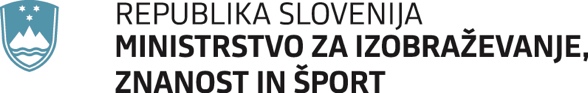 Komisija za enake možnosti na področju znanosti Ministrstvo za izobraževanje, znanost in športDatum: 9. 2. 2021Številka dokumenta: XXXPoročilo o delu v letu 2020Komisija za enake možnosti na področju znanosti je v letu 2020 opravila naslednje aktivnosti:1. Redne seje komisije Komisija se je v letu 2020 sestala štirikrat: 30. 1., 19. 6., 16. 9. in 3. 12. 2020.2. Spomladanski posvet komisije Komisija je 9. 3. 2020 pripravila tradicionalni marčevski posvet. Posvet z naslovom "Prezrte dimenzije spola v znanstvenih raziskavah" je potekal v Atriju ZRC SAZU. Posvet je bil sneman, posnetek pa objavljen na spletni strani komisije in kanalu youtube: https://www.youtube.com/watch?v=dr8DIfOgfdc&list=PLjVKlTCVnkia5-xdeRo8WtJk7JQlWlr4-.3. Jesenski posvet komisije Jesenski posvet Komisije na temo »Znanost in etika«  je bil zaradi slabe epidemiološke situacije prestavljen. 4. Spremljanje in izvajanje zakonodajeKomisija je bila opozorjena na več vrst problemov, s katerimi se srečajo raziskovalke, ki so nosečnice, porodnice in takoj po vrnitvi na delovno mesto. Glede teh težav je poslala dopis na ARRS ter raziskovalki svetovala glede uveljavljanja daljše odsotnosti pri podaljšanju habilitacijskega naziva.Komisija je bila opozorjena na problem mentorstva kot nujnega pogoja za napredovanje v naziv višjega znanstvenega sodelavca oz. sodelavke in znanstvenega svetnika oz. svetnice v javnih raziskovalnih zavodih. Naslovila je več dopisov (27. 5., 30. 6., 31. 8. 2020, 4. 1. 2021) na ARRS glede prakse izvajanja 21. člena Pravilnika o raziskovalnih nazivih. Problematiko so tri članice Komisije predstavile tudi na seji ZS ARRS dne 19. 10. 2020. Na seji Komisije, ki je bila 19. 1. 2021, je predsednik ZS ARRS prisotne obvestil, da se je novi ZS ARRS odločil, da bo deloval kot narekuje Pravilnik in pogoj mentorstva obravnaval kot vsak drug pogoj, ki ga je mogoče zaobiti.5. Zakonodajne spremembe Komisija je 17. 8. 2020 prosila MIZŠ za odziv na komentarje Komisije na predlog Zakona o znanstvenoraziskovalni in inovacijski dejavnosti, ki jih je komisija posredovala dne 17. 5. 2019 in 16. 12. 2019. Odgovor MIZŠ je Komisija prejela 3. 9. 2020. V njem je MIZŠ pojasnilo, kateri predlogi so bili upoštevani in kateri ne ter zakaj ne.Komisija je v dopisu z dne 24. 9. 2020 predlagala MIZŠ, da v novem Zakonu o raziskovalni in inovacijski dejavnosti zagotovi ustrezne pravne podlage za vzpostavitev in delovanje Komisije za enake možnosti na področju znanosti, vključno z ustrezno finančno podporo. Dne 30. 9. 2020 je MIZŠ odgovorilo, da ocenjuje, da niso izpolnjeni pogoji za umestitev delovanja Komisije v zakonski predpis. Dne 2. 10. 2020 je Komisija poslala MIZŠ dopis, v katerem je opozorila, da so premiki na področju enakosti in enakih možnosti zelo počasni, situacija povezana s pandemijo covid-19 pa neenakosti le še poglablja, ter pozvala k ponovni preučitvi poziva, hkrati s prošnjo za skupen pogovor na to temo.6. Mednarodna dejavnostENRIO: dr. Urša Opara Krašovec je bila imenovana za članico vodstva (Board) ENRIO meže, udeležila se je obeh sestankov mreže ENRIO (ki sta potekala na daljavo in sicer 26. in 27. 3. ter 8. in 9. 10. 2020) ter vseh rednih sej vodstva ENRIO mreže. V aprilu 2020 je Komisija pripravila slovenski prevod ENRIO izjave »Raziskovalna integriteta je v času pandemije še pomembejša« (https://www.gov.si/assets/ministrstva/MIZS/Dokumenti/ZNANOST/Komisija-za-enake-moznosti-/Izjava.pdf ter https://www.gov.si/assets/ministrstva/MIZS/Dokumenti/ZNANOST/Komisija-za-enake-moznosti-/Uvod-k-izjavi.pdf ) in jo distribuirala slovenski akademski skupnosti. V decembru 2020 je ENRIO mreža pridobila status mednarodnega združenja, ki je registrirano v Bruslju. Na prošnjo prijaviteljev je Komisija podala pismo podpore prijavam dveh mednarodnih projektov (ToGEthER, STELLA).7. Druge dejavnosti komisije Zoisov odbor: Komisija se je odzvala na javni poziv za predlaganje članic in članov odbora za podeljevanje Zoisovih in Puhovih priznanj in nagrad ter priznanj ambasador znanosti. Komisija je predlagala 5 kandidatk, od katerih sta bili dve kandidatki imenovani v Odbor.Zoisove nagrade in priznanja: Komisija je 17. 3. 2020 naslovila dopis predsedniku Zoisovega odbora s prošnjo za podatke o številu/deležu žensk med kandidati, ki so jih predlagale posamezne inštitucije. S temi podatki je želela spodbuditi posamezne inštitucije k predlaganju več kandidatk. Podatkov zaradi zaupnosti podatkov ni bilo možno dobiti.Komisija je 14. 4. 2020 poslala dopis vsem rektorjem univerz in direktorjem javnih raziskovalnih zavodov, v katerem jih je pozvala, da v svojem okolju prepoznajo odlične raziskovalke in jih predlagajo za Zoisove in Puhove nagrade in priznanja ter priznanja ambasador znanosti.Komisija je aktivno pristopila k iskanju kandidatk za Zoisove in Puhove nagrade in priznanja, vendar identificirane kandidatke žal večinoma v tem letu niso želele kandidirati za omenjene nagrade in priznanja. Ena kandidatka, ki jo je podprla tudi Komisija, je bila izbrana med nagrajence. Komisija je dne 3. 12. 2020 na 12. sejo povabila mag. Marto Šabec, ki je predstavila izkušnje in dostopne podatke o deležu žensk med kandidati za Zoisova in Puhova priznanja in nagrade ter med nagrajenci.- Komisija je v začetku leta 2020 posodobila informacije na spletni strani Komisije in ustvarila profil Komisije na družbenem omrežju Facebook.- Članice in člani Komisije so se v zvezi z enakimi možnostmi na področju znanosti in etičnim ravnanjem v znanosti odzivali v medijih.- Ob 11. 2., dnevu žensk in deklet v znanosti, je Komisija pripravila javno izjavo.- Komisija je 14. 2. 2020 daja javno izjavo ob dogajanju na Fakulteti za elektro-tehniko Univerze v Ljubljani.- Predsednica Komisije je na povabilo organizatorjev dne 6. 11. 2020 sodelovala na okrogli mizi v okviru Evropske noči raziskovalcev: "Univerza prihodnosti".- Predsednica Komisije je sodelovala v anketi/raziskavi »Vrednotenje izvajanja Resolucije o nacionalnem programu za enake možnosti žensk in moških 2015 – 2020«.prof. dr. Andreja Gomboc predsednica Komisije za enake možnosti na področju znanosti